Pôle Santé et Sécurité au Travail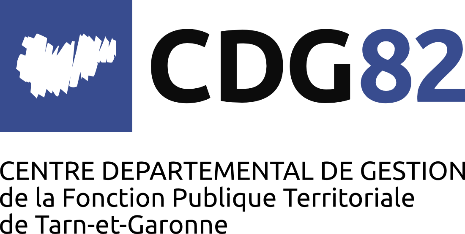 Fiche de demande de RDV Médical
à retourner par mail  secretariat.medecine@cdg82.frLes informations recueillies dans ce formulaire seront utilisées à des fins strictement professionnelles et exclusivement par le pôle Santé et Sécurité du CDG. Votre agent sera informé dans sa convocation qu'il dispose d'un droit d’accès, de rectification et d’effacement des données qui le concernent sous certaines conditions auprès du Pôle SST du CDG82.Renseignements employeurRenseignements employeurRenseignements employeurRenseignements employeurNom de la collectivité/établissementCommune de…Commune de…Commune de…Personne qui effectue la demandeNom, fonction…Date de la demandeRenseignements agentRenseignements agentRenseignements agentRenseignements agentNom d’usage :Prénom(s) :Nom de famille :Date de naissance :Adresse :……..CP VilleTéléphone professionnel:Adresse :……..CP VilleTéléphone personnel :Adresse :……..CP VilleMél professionnel :Situation familiale :Célibataire, marié(e), veuf(ve),….Mél personnel :Nombre d’enfants :RQTH – Handicap :□ Oui           □  NonRenseignements emploi de l’agent – FICHE DE POSTE OBLIGATOIRE POUR TOUTE DEMANDE DE RDVRenseignements emploi de l’agent – FICHE DE POSTE OBLIGATOIRE POUR TOUTE DEMANDE DE RDVRenseignements emploi de l’agent – FICHE DE POSTE OBLIGATOIRE POUR TOUTE DEMANDE DE RDVRenseignements emploi de l’agent – FICHE DE POSTE OBLIGATOIRE POUR TOUTE DEMANDE DE RDVPosition statutaire :Titulaire □       Stagiaire □Titulaire □       Stagiaire □Titulaire □       Stagiaire □Position statutaire :Non titulaire : Contractuel de droit public □     Contractuel de droit privé □Type de contrat : apprentissage, CDD, …             Non titulaire : Contractuel de droit public □     Contractuel de droit privé □Type de contrat : apprentissage, CDD, …             Non titulaire : Contractuel de droit public □     Contractuel de droit privé □Type de contrat : apprentissage, CDD, …             Intitulé de l’emploi occupéTemps de travail□ Temps complet □ Temps non complet précisez : ………….……h   □ Temps partiel : précisez le pourcentage du temps complet : ………….……%                             Descriptions des missions principalesTemps de travail□ Temps complet □ Temps non complet précisez : ………….……h   □ Temps partiel : précisez le pourcentage du temps complet : ………….……%                             Particularités du poste Fiche de poste obligatoire pour toute demande de RDV□ Autorisation de conduite (CACES) – Précisez le type d’autorisations :     □  Habilitation électrique – Précisez le niveau d’habilitations :□  Transport de personnes          □  Conduite professionnelle / PL    □  Travail en hauteur                    □  Autre : …………□ Autorisation de conduite (CACES) – Précisez le type d’autorisations :     □  Habilitation électrique – Précisez le niveau d’habilitations :□  Transport de personnes          □  Conduite professionnelle / PL    □  Travail en hauteur                    □  Autre : …………□ Autorisation de conduite (CACES) – Précisez le type d’autorisations :     □  Habilitation électrique – Précisez le niveau d’habilitations :□  Transport de personnes          □  Conduite professionnelle / PL    □  Travail en hauteur                    □  Autre : …………Type de RDV demandé (motif)Type de RDV demandé (motif)Type de RDV demandé (motif)□  Visite d’embauche Date d’embauche :                      □  Visite d’embauche Date d’embauche :                      □  Visite périodique                      □  Visite de repriseDate de début de l'arrêt :Date de fin de l'arrêt :Date de reprise du travail :□ Reprise après maternité  □ Reprise après maladie□ Reprise après accident travail/maladie professionnelle□  Visite de repriseDate de début de l'arrêt :Date de fin de l'arrêt :Date de reprise du travail :□ Reprise après maternité  □ Reprise après maladie□ Reprise après accident travail/maladie professionnelle□  Demande de maladie professionnelle – rdv destiné à l’établissement d’un certificat en vue d’une demande de reconnaissance de maladie professionnelle                  □  Visite à la demande de l’employeurPrécisions sur la demande :□  Visite à la demande de l’employeurPrécisions sur la demande :□  Visite à la demande de l’agentPrécisions sur la demande :□  Visite à la demande d’un médecin ou d’instance médicale (CM-CR) Précisions sur la demande :□  Visite à la demande d’un médecin ou d’instance médicale (CM-CR) Précisions sur la demande :□  Demande d’aménagements de postePrécisions sur la demande :Autres demandes, précisions (ex : demande de RDV avec notre psychologue, correspondante handicap, description de vos interrogations...)